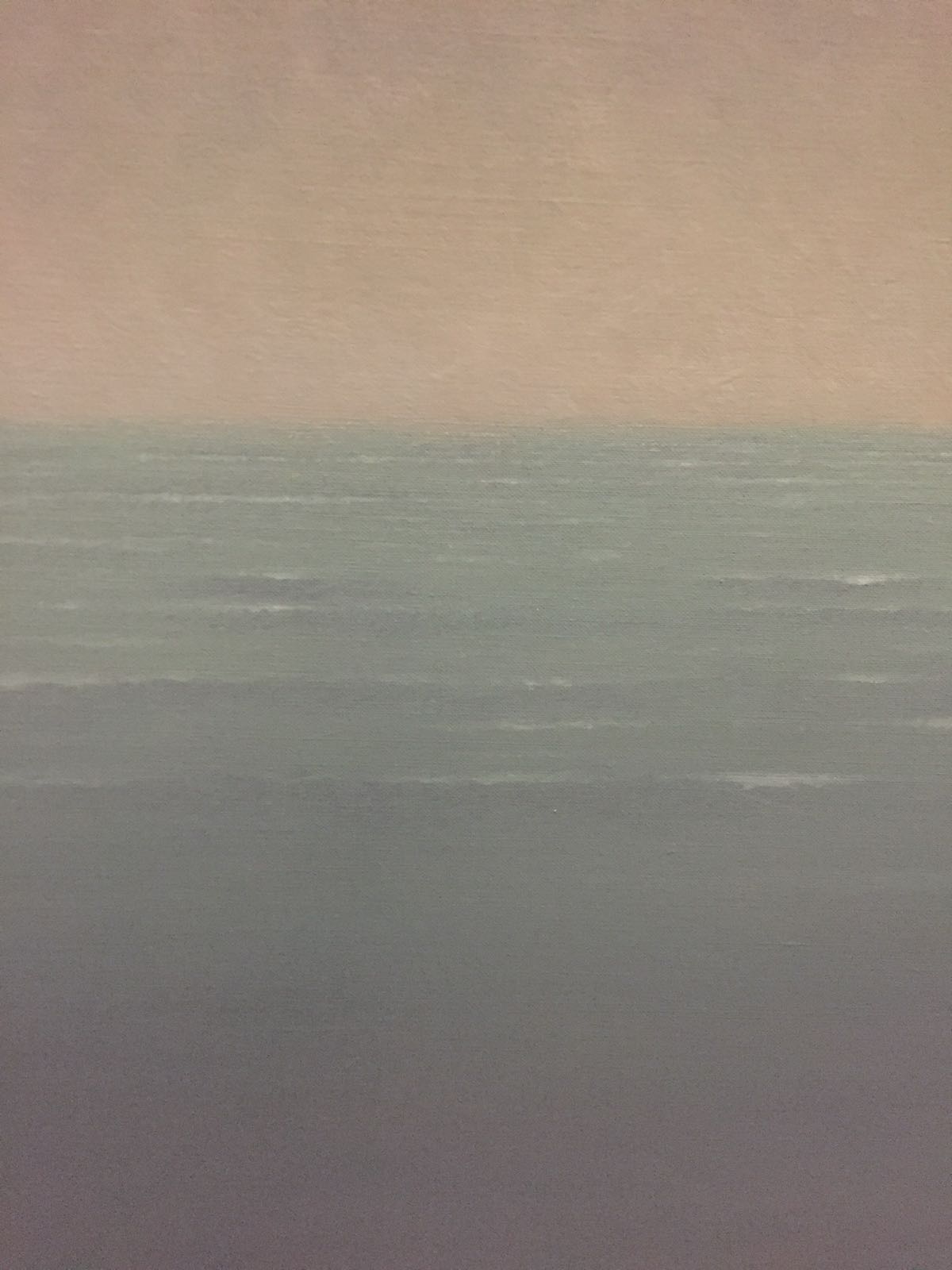 Astronaut, En als je soms verdwaald ga rechtdoor en wees niet bang. (spinvis) Verlangen naar ruimte creëren, Ruimte voor autonomie. Mezelf voeten geven. Mijn spelers op eigen benen laten staan. In de duisternis van de ruimte is oneindig veel ruimte voor creativiteit. Creativiteit bloeit op bij autonomie. Hoe laat ik mijn spelers hun eigen ruimte claimen? Hoe verleid ik  hen niet in andermans voetsporen te treden maar in die van henzelf? Durf ik? Heeft mijn ruimtecapsule genoeg zuurstof voor deze vlucht? Genoeg zuurstof voor iedereen? Om geen schaap maar leeuw te kunnen zijn? Je moet moed verzamelen, om eigenaar te zijn! Flexibel je impulsen durven volgen. Als ik dat doe, doe jij dat dan ook? Zullen we als jazzmuzikanten soleren en ondersteunen als de ander soleert? Autonomie geeft je wind in de zeilen, brengt je buiten je eigen realisme, verruimt je horizon. Ik verlang ernaar tijd te creëren. Tijd om mijn spelers hun eigen toon te laten vinden. Ik weet:wij mensen zien en voelen, als ik dat nou volg? We denken te veel. Denken dat we moeten begrenzen. Sturen. Pas als ik verschillende invalshoeken durf toe te laten, kan ik de lijnen van alle kanten zien. De groeilijnen, de creativiteitslijnen. De eigenaarschapslijnen. Durf ik? Heeft mijn ruimtecapsule genoeg zuurstof voor deze vlucht? Genoeg zuurstof voor iedereen? Als het te druk is dan vlieg ik weg, in de lucht is plaats genoeg. Geef de lucht wat ruimte terug. Niet bang zijn. Niet bang zijn. Niet bang zijn. In de ruimte zijn geen voorgebaande paden. Dus ik hoef het pad niet te vullen. Mijn spelers, leeuwen, astronauten, creëren een eigen pad. Ik kan ze de tijd geven, naar de ruimte wijzen, ademen, luisteren, bewonderen. Daarvoor moet ik durven loslaten, mijn handen vrij maken. Ik spring, in mijn verbeelding ben ik al lang een astronaut! Dat is een goed begin, toch?In co creatie met de groep Bouwen, Salomé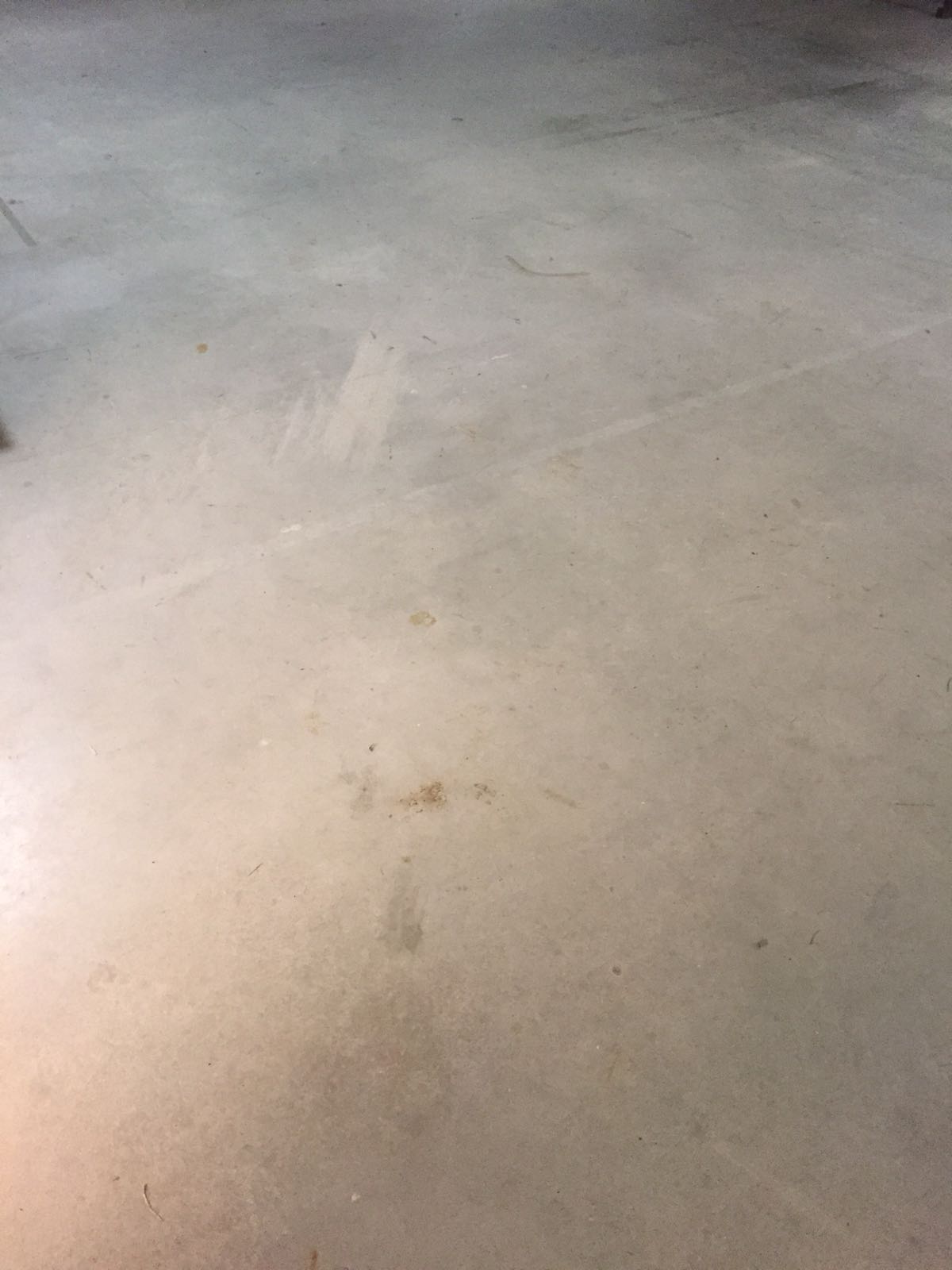 